Week 13Tuesday 16th June 2020Year 6- Varied fluencyPlease click on this link for revision: https://www.youtube.com/watch?v=ZoykyKv6VXs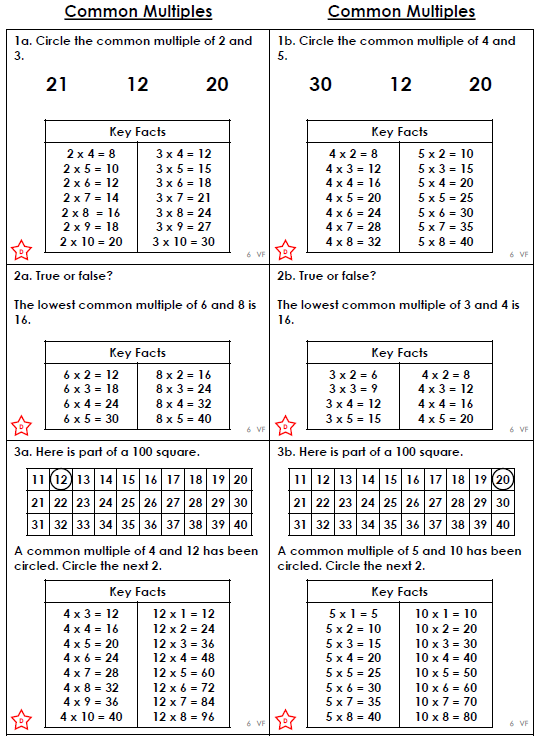 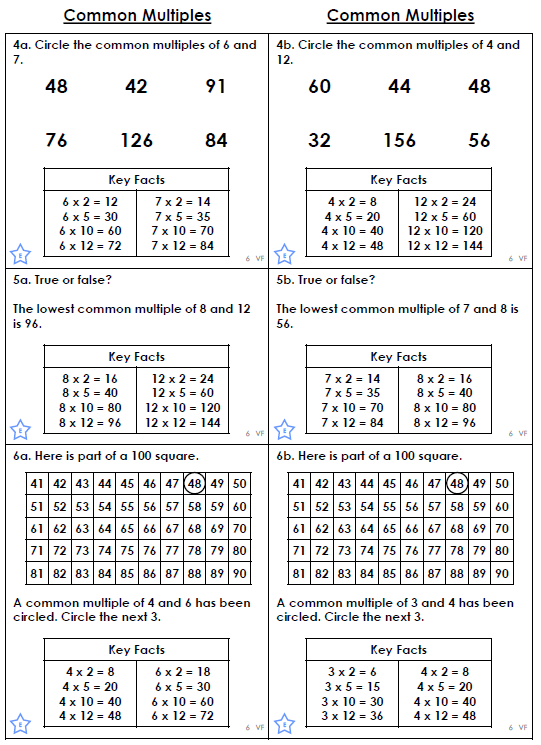 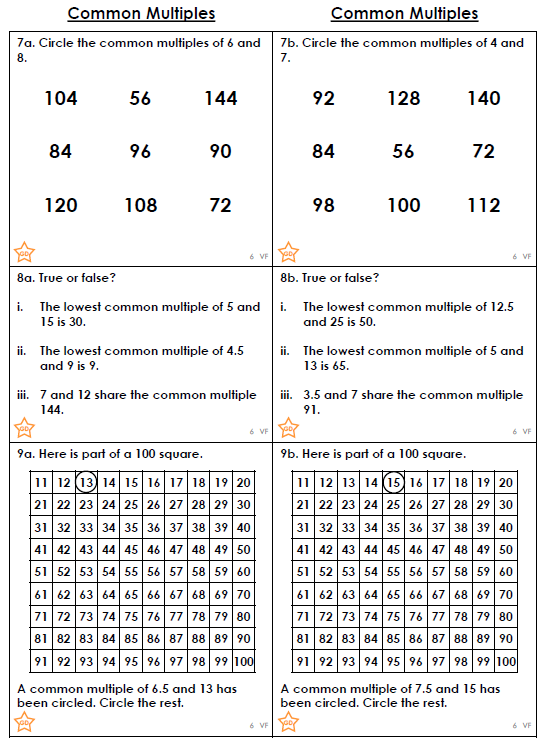 